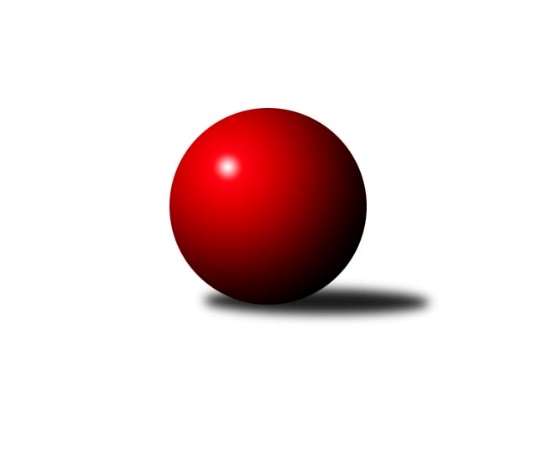 Č.9Ročník 2021/2022	14.11.2021Nejlepšího výkonu v tomto kole: 2617 dosáhlo družstvo: TJ Spartak Soběslav AJihočeský KP1 2021/2022Výsledky 9. kolaSouhrnný přehled výsledků:TJ Sokol Chotoviny B	- TJ Spartak Soběslav A	3:5	2602:2617	6.0:6.0	11.11.TJ Nová Ves u Č. B. A 	- TJ Sokol Písek A	4:4	2502:2481	4.5:7.5	12.11.TJ Sokol Nové Hrady A	- KK Hilton Sez. Ústí A		dohrávka		28.11.TJ Loko Č. Budějovice B	- TJ Kunžak A		dohrávka		3.12.TJ Dynamo Č. Budějovice A	- TJ Centropen Dačice D		dohrávka		6.1.Tabulka družstev:	1.	KK Hilton Sez. Ústí A	7	6	0	1	41.5 : 14.5 	51.5 : 32.5 	 2574	12	2.	TJ Centropen Dačice D	7	4	1	2	28.5 : 27.5 	39.0 : 45.0 	 2589	9	3.	TJ Sokol Nové Hrady A	6	4	0	2	29.5 : 18.5 	40.5 : 31.5 	 2562	8	4.	KK Hilton Sez. Ústí B	7	4	0	3	30.0 : 26.0 	42.0 : 42.0 	 2568	8	5.	TJ Loko Č. Budějovice B	7	4	0	3	28.5 : 27.5 	42.5 : 41.5 	 2476	8	6.	TJ Nová Ves u Č. B. A	8	3	2	3	35.0 : 29.0 	53.5 : 42.5 	 2470	8	7.	TJ Kunžak A	6	3	0	3	24.0 : 24.0 	39.0 : 33.0 	 2518	6	8.	TJ Dynamo Č. Budějovice A	6	3	0	3	22.0 : 26.0 	35.5 : 36.5 	 2467	6	9.	TJ Sokol Písek A	8	2	2	4	29.0 : 35.0 	45.0 : 51.0 	 2446	6	10.	TJ Spartak Soběslav A	9	3	0	6	28.5 : 43.5 	48.0 : 60.0 	 2463	6	11.	TJ Sokol Chotoviny B	9	1	1	7	23.5 : 48.5 	43.5 : 64.5 	 2441	3Podrobné výsledky kola:	 TJ Sokol Chotoviny B	2602	3:5	2617	TJ Spartak Soběslav A	Martina Křemenová	 	 208 	 226 		434 	 1:1 	 453 	 	245 	 208		Jaroslav Chalaš	David Bartoň	 	 234 	 226 		460 	 2:0 	 387 	 	178 	 209		Josef Schleiss	Gabriela Kučerová	 	 214 	 210 		424 	 0:2 	 484 	 	242 	 242		Alena Dudová	Lenka Křemenová	 	 230 	 198 		428 	 1:1 	 406 	 	207 	 199		Luboš Přibyl	Alena Makovcová	 	 216 	 227 		443 	 2:0 	 438 	 	214 	 224		Jan Štefan	Lenka Křemenová	 	 207 	 206 		413 	 0:2 	 449 	 	222 	 227		Jindřich Kopicrozhodčí: Alena MakovcováNejlepší výkon utkání: 484 - Alena Dudová	 TJ Nová Ves u Č. B. A 	2502	4:4	2481	TJ Sokol Písek A	Pavel Jesenič	 	 193 	 198 		391 	 0:2 	 424 	 	204 	 220		Tomáš Brückler	Dobroslava Procházková	 	 200 	 186 		386 	 1:1 	 426 	 	197 	 229		Vladislav Papáček	Jiří Pokorný	 	 231 	 224 		455 	 2:0 	 392 	 	189 	 203		Petr Zítek	Libor Doubek	 	 240 	 194 		434 	 1:1 	 376 	 	166 	 210		Drahomíra Nedomová	Ilona Hanáková	 	 194 	 197 		391 	 0.5:1.5 	 411 	 	214 	 197		Petr Kolařík	Martin Vašíček	 	 219 	 226 		445 	 0:2 	 452 	 	222 	 230		Jitka Koreckározhodčí: Dobroslava ProcházkováNejlepší výkon utkání: 455 - Jiří PokornýPořadí jednotlivců:	jméno hráče	družstvo	celkem	plné	dorážka	chyby	poměr kuž.	Maximum	1.	Karel Kunc 	TJ Centropen Dačice D	475.50	312.9	162.6	1.7	4/4	(493)	2.	Radek Beranovský 	TJ Centropen Dačice D	462.56	313.9	148.7	5.1	3/4	(484)	3.	Jiří Jelínek 	TJ Sokol Nové Hrady A	447.30	308.9	138.4	4.0	5/5	(462)	4.	Michal Horák 	TJ Kunžak A	445.50	296.8	148.7	5.6	3/3	(484)	5.	Dušan Lanžhotský 	KK Hilton Sez. Ústí A	442.63	294.9	147.7	3.8	4/4	(482)	6.	Simona Černušková 	KK Hilton Sez. Ústí B	442.42	306.0	136.4	4.3	6/6	(479)	7.	Pavel Blažek 	KK Hilton Sez. Ústí B	439.00	302.3	136.7	7.9	5/6	(461)	8.	Miloš Mikulaštík 	KK Hilton Sez. Ústí B	434.25	294.8	139.5	6.0	4/6	(453)	9.	Milada Šafránková 	TJ Loko Č. Budějovice B	433.69	296.3	137.4	3.6	4/4	(455)	10.	Jakub Vaniš 	KK Hilton Sez. Ústí A	433.56	292.4	141.1	6.5	4/4	(502)	11.	Petr Bína 	TJ Centropen Dačice D	432.58	297.9	134.7	5.5	4/4	(473)	12.	Michal Klimeš 	KK Hilton Sez. Ústí B	432.20	295.0	137.2	5.8	5/6	(451)	13.	Michal Kanděra 	TJ Sokol Nové Hrady A	432.00	293.9	138.1	6.2	5/5	(479)	14.	Michal Hajný 	KK Hilton Sez. Ústí B	432.00	294.3	137.7	4.5	6/6	(453)	15.	Pavel Vrbík 	KK Hilton Sez. Ústí A	431.00	286.8	144.2	2.3	3/4	(484)	16.	Jitka Korecká 	TJ Sokol Písek A	430.35	292.8	137.6	5.9	4/4	(468)	17.	Dušan Jelínek 	KK Hilton Sez. Ústí A	430.06	293.4	136.7	5.6	4/4	(487)	18.	Jindřich Kopic 	TJ Spartak Soběslav A	429.58	296.2	133.4	6.2	6/6	(472)	19.	Jan Štefan 	TJ Spartak Soběslav A	429.22	294.9	134.3	4.3	6/6	(461)	20.	Lukáš Brtník 	TJ Kunžak A	429.00	301.4	127.6	8.0	3/3	(462)	21.	Jiří Konárek 	TJ Sokol Nové Hrady A	428.88	287.6	141.3	6.1	4/5	(456)	22.	Jozef Jakubčík 	KK Hilton Sez. Ústí A	427.89	288.0	139.9	5.7	3/4	(481)	23.	Stanislava Hladká 	TJ Sokol Nové Hrady A	427.88	298.1	129.8	5.3	4/5	(462)	24.	Dana Kopečná 	TJ Kunžak A	426.17	294.6	131.6	7.8	3/3	(456)	25.	Vít Ondřich 	TJ Dynamo Č. Budějovice A	425.83	290.7	135.2	6.5	4/4	(458)	26.	Alena Dudová 	TJ Spartak Soběslav A	423.81	295.3	128.6	7.4	6/6	(484)	27.	Jiří Nekola 	TJ Dynamo Č. Budějovice A	423.00	289.6	133.4	9.7	4/4	(478)	28.	Lukáš Štibich 	TJ Centropen Dačice D	422.42	294.4	128.0	4.7	4/4	(449)	29.	Jiří Douda 	TJ Loko Č. Budějovice B	420.42	297.9	122.5	8.1	4/4	(468)	30.	Radek Hrůza 	TJ Kunžak A	419.83	300.7	119.2	7.1	3/3	(448)	31.	Pavel Jirků 	TJ Kunžak A	419.17	293.1	126.1	6.1	3/3	(451)	32.	David Bartoň 	TJ Sokol Chotoviny B	418.92	294.0	124.9	6.9	5/5	(467)	33.	Jiří Mára 	KK Hilton Sez. Ústí B	417.70	286.6	131.1	5.2	5/6	(464)	34.	Miroslav Kraus 	TJ Dynamo Č. Budějovice A	417.33	288.3	129.0	11.3	3/4	(450)	35.	Karel Štibich 	TJ Centropen Dačice D	416.83	283.8	133.0	7.4	3/4	(445)	36.	Jiří Pokorný 	TJ Nová Ves u Č. B. A 	414.55	289.1	125.5	6.5	5/5	(455)	37.	Jiří Svačina 	TJ Sokol Chotoviny B	414.25	298.7	115.6	8.4	4/5	(455)	38.	Lenka Křemenová 	TJ Sokol Chotoviny B	414.12	293.6	120.5	7.0	5/5	(472)	39.	Dobroslava Procházková 	TJ Nová Ves u Č. B. A 	413.92	286.8	127.2	7.7	4/5	(455)	40.	Michal Mikuláštík 	KK Hilton Sez. Ústí A	413.08	285.3	127.8	6.6	4/4	(470)	41.	Jan Sýkora 	TJ Loko Č. Budějovice B	412.17	287.0	125.2	5.7	3/4	(442)	42.	Ilona Hanáková 	TJ Nová Ves u Č. B. A 	410.13	289.5	120.6	6.4	4/5	(435)	43.	Jana Dvořáková 	KK Hilton Sez. Ústí B	410.00	286.5	123.5	10.3	4/6	(423)	44.	Alena Makovcová 	TJ Sokol Chotoviny B	408.52	292.8	115.7	9.8	5/5	(463)	45.	Jaroslav Chalaš 	TJ Spartak Soběslav A	408.25	282.2	126.1	7.3	6/6	(457)	46.	Tomáš Brückler 	TJ Sokol Písek A	408.10	278.4	129.8	5.6	4/4	(430)	47.	Lukáš Chmel 	TJ Dynamo Č. Budějovice A	406.75	287.8	119.0	8.3	4/4	(430)	48.	Petr Kolařík 	TJ Sokol Písek A	406.65	289.6	117.1	9.4	4/4	(433)	49.	Pavel Jesenič 	TJ Nová Ves u Č. B. A 	405.80	280.1	125.7	7.5	5/5	(432)	50.	Vladislav Papáček 	TJ Sokol Písek A	404.20	279.7	124.5	5.4	3/4	(426)	51.	Ladislav Boháč 	TJ Nová Ves u Č. B. A 	404.00	282.4	121.6	6.9	4/5	(429)	52.	Jan Tesař 	TJ Nová Ves u Č. B. A 	403.50	282.0	121.5	6.5	4/5	(425)	53.	Michal Takács 	TJ Loko Č. Budějovice B	403.08	287.1	116.0	10.5	3/4	(448)	54.	Patrik Postl 	TJ Dynamo Č. Budějovice A	403.00	271.8	131.3	7.3	4/4	(427)	55.	Bedřich Vondruš 	TJ Loko Č. Budějovice B	402.67	281.3	121.3	6.2	3/4	(429)	56.	Zdeňa Štruplová 	TJ Loko Č. Budějovice B	399.50	287.8	111.8	8.6	4/4	(429)	57.	Gabriela Kučerová 	TJ Sokol Chotoviny B	399.35	277.3	122.1	9.6	5/5	(433)	58.	Lenka Křemenová 	TJ Sokol Chotoviny B	398.48	285.9	112.6	9.2	5/5	(437)	59.	Vít Šebestík 	TJ Dynamo Č. Budějovice A	394.63	275.0	119.6	9.5	4/4	(435)	60.	Luboš Přibyl 	TJ Spartak Soběslav A	394.33	283.3	111.1	10.8	6/6	(429)	61.	Petr Zítek 	TJ Sokol Písek A	391.00	275.0	116.0	9.0	3/4	(407)	62.	Drahomíra Nedomová 	TJ Sokol Písek A	390.45	278.3	112.2	9.4	4/4	(413)	63.	Stanislava Kopalová 	TJ Kunžak A	360.00	259.7	100.3	17.5	2/3	(408)		Milan Bedri 	TJ Sokol Nové Hrady A	455.50	326.5	129.0	3.0	2/5	(473)		Stanislav Ťoupal 	KK Hilton Sez. Ústí A	447.00	286.0	161.0	4.0	1/4	(447)		Vít Beranovský 	TJ Centropen Dačice D	444.00	311.3	132.8	7.8	2/4	(464)		Veronika Kulová 	TJ Loko Č. Budějovice B	442.83	305.0	137.8	5.7	2/4	(451)		Miroslav Vacko 	TJ Sokol Chotoviny B	434.00	300.0	134.0	9.0	1/5	(434)		Jan Švarc 	KK Hilton Sez. Ústí A	433.13	303.5	129.6	6.6	2/4	(468)		Saša Sklenář 	TJ Nová Ves u Č. B. A 	432.00	302.0	130.0	5.0	1/5	(432)		Stanislav Musil 	TJ Centropen Dačice D	429.00	299.0	130.0	8.0	1/4	(429)		Marcela Chramostová 	TJ Kunžak A	427.00	294.0	133.0	9.0	1/3	(427)		Libor Doubek 	TJ Nová Ves u Č. B. A 	426.50	293.7	132.8	5.0	3/5	(464)		Martin Vašíček 	TJ Nová Ves u Č. B. A 	425.56	286.0	139.6	5.6	3/5	(445)		Pavel Holzäpfel 	TJ Centropen Dačice D	423.75	291.8	132.0	6.5	2/4	(431)		Stanislava Betuštiaková 	TJ Sokol Nové Hrady A	420.50	294.5	126.0	9.0	2/5	(447)		Vojtěch Kříha 	TJ Sokol Nové Hrady A	419.33	292.3	127.0	6.0	3/5	(460)		Alexandra Králová 	TJ Sokol Písek A	417.67	298.8	118.8	8.2	2/4	(445)		Tomáš Balko 	TJ Sokol Nové Hrady A	416.33	291.7	124.7	6.3	3/5	(453)		David Štiller 	KK Hilton Sez. Ústí B	407.50	301.0	106.5	8.0	1/6	(410)		Josef Brtník 	TJ Kunžak A	402.00	292.0	110.0	16.0	1/3	(402)		Petr Mariňák 	TJ Dynamo Č. Budějovice A	400.00	273.7	126.3	7.3	1/4	(426)		Miroslava Vondrušová 	TJ Loko Č. Budějovice B	398.83	286.7	112.2	11.8	2/4	(433)		Vlastimil Škrabal 	TJ Kunžak A	397.00	285.0	112.0	11.0	1/3	(397)		Milena Šebestová 	TJ Sokol Nové Hrady A	396.67	280.0	116.7	8.0	3/5	(410)		Martina Křemenová 	TJ Sokol Chotoviny B	395.00	275.0	120.0	12.0	2/5	(434)		Vlastimil Šlajs 	TJ Spartak Soběslav A	394.50	283.1	111.4	9.3	3/6	(413)		Marie Lukešová 	TJ Sokol Písek A	388.50	275.0	113.5	9.0	2/4	(400)		Josef Schleiss 	TJ Spartak Soběslav A	387.00	280.0	107.0	16.0	1/6	(387)		Jaroslav Kotnauer 	TJ Dynamo Č. Budějovice A	373.33	259.0	114.3	9.3	1/4	(391)		Josef Bárta 	TJ Centropen Dačice D	373.00	249.0	124.0	9.0	1/4	(373)		Ladislav Bouda 	TJ Centropen Dačice D	369.00	266.0	103.0	14.0	2/4	(408)		Jana Křivanová 	TJ Spartak Soběslav A	349.50	240.5	109.0	11.5	2/6	(358)Sportovně technické informace:Starty náhradníků:registrační číslo	jméno a příjmení 	datum startu 	družstvo	číslo startu22473	Josef Schleiss	11.11.2021	TJ Spartak Soběslav A	1x21843	Martina Křemenová	11.11.2021	TJ Sokol Chotoviny B	3x
Hráči dopsaní na soupisku:registrační číslo	jméno a příjmení 	datum startu 	družstvo	Program dalšího kola:10. kolo19.11.2021	pá	17:30	TJ Sokol Písek A - KK Hilton Sez. Ústí B	19.11.2021	pá	18:00	TJ Sokol Nové Hrady A - TJ Kunžak A	19.11.2021	pá	18:30	TJ Dynamo Č. Budějovice A - TJ Loko Č. Budějovice B	19.11.2021	pá	19:00	TJ Centropen Dačice D - TJ Sokol Chotoviny B				-- volný los -- - TJ Spartak Soběslav A	Nejlepší šestka kola - absolutněNejlepší šestka kola - absolutněNejlepší šestka kola - absolutněNejlepší šestka kola - absolutněNejlepší šestka kola - dle průměru kuželenNejlepší šestka kola - dle průměru kuželenNejlepší šestka kola - dle průměru kuželenNejlepší šestka kola - dle průměru kuželenNejlepší šestka kola - dle průměru kuželenPočetJménoNázev týmuVýkonPočetJménoNázev týmuPrůměr (%)Výkon1xAlena DudováSoběslav 4842xAlena DudováSoběslav 111.154842xMilan BedriNové Hrady A4664xKarel KuncDačice110.644463xDavid BartoňChotoviny B4603xMilan BedriNové Hrady A109.724661xJiří PokornýTJ Nová Ves u Čes4552xJiří PokornýTJ Nová Ves u Čes109.634552xJaroslav ChalašSoběslav 4535xJitka KoreckáPísek 108.914522xJitka KoreckáPísek 4521xLukáš ŠtibichDačice108.41437